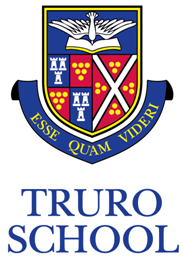 Thursday 29 June 2017Dear Parents/Guardians,Last year’s Ski / Snowboard trip to Zell am See was a huge success, with pupils enjoying fabulous snow conditions and superb instruction. This year, in an effort to support local business, and through high recommendation from other local schools, we have decided to use Elemental Uk, based in Swanpool,Falmouth. We will be visiting the resort of Les Orres in the Southern French Alps.The trip will run from the Friday 30 March – 06th April 2018 and is available to all pupils. Please be mindful of the proximity to external examinations for 5th year and 6th Form at this timeThe tour package includes the following:Coach travel to either Bristol or Birmingham as priority airports (or one of the London airports if required)Flights and transfersFull board accommodation at the Hotel La Portette – Les Orres (inc hot lunches)6 days mountain pass5 hours of instructed skiing/snowboarding dailyFull ski/snowboard hire plus helmetsEvening activity package which includes quiz, bowling, ice-skating, final presentation evening A pizza evening in a local restaurant (not yet confirmed)Other entertainment such as: film night, free-time and ice cream in town The total price for this package is £1262.75 (with additional supplement as detailed below)Supplements:ski/snowboard carriage (price dependent on carrier)The Area and Instruction: Les Orres is ideally suited to school groups, the resort starts at 1650m, with skiing up to 2730m, and has an excellent snow record. With 250km of piste there is much to choose from for both beginner and intermediate skiers with wide slopes and pretty tree runs. We have been operating to this resort for over 20 years, Danny Duncan, the director of Elemental UK knows the ESF instructors personally and hand-picks them for our groups.The Accommodation: Situated at the foot of ski slopes La Portette offers doorstep skiing. Elemental has an excellent working relationship with this family run hotel. The hotel has an excellent reputation amongst other school and offers more private and independent occupation.Health and safety: France is renowned for its provision of on mountain support and first class medical provision. The school has a very comprehensive and reliable insurance policy, but students will also be encouraged to ski within their limits and only with the supervision of an instructor. As with all residential trips, contact details will be provided for staff on the trip and the emergency SLT contact in the UK.If you are interested please find more details of the resort, hotel and tour provider at: https://www.lesorres.com/enhttps://laportette.fr/http://www.snow-forecast.com/resorts/Les-Orreshttp://www.elementaluk.com/P.t.oTo reserve your place we would require an immediate deposit of £500 per person (with the balance appearing on the January school bill unless requested otherwise).There are only 30 seats currently booked on the Birmingham flight, (but this could be increased subject to interest) and these will be secured on a first come first serve basis. Please note: deposits on cancellation can only be returned if the place is filled by another party.Kind regardsMr BakerHead of Design and TechnologyPlease return to Mr Baker by Friday 15th September 2017I give permission for my son/daughter to take part in the Les Orres ski trip in April 2018. I accept that a deposit of £500 must be paid by: Friday 15th September (by cheque, payable to ‘Truro School’ and with the pupil name and date and ‘ski trip’ on the reverse of the cheque, or by bank transfer to details to be provided), with the final balance being added to the Spring term school bill.Pupil’s name:								Pupils’ form:Parental signature:							DatePlease circle which activity you would like your son / daughter to participate in, and number of weeks experience.SKI		SNOWBOARD		PREVIOUS EXPERIENCE ………….weeks